REGISTRATION FORM COMPASSION and CONFLICT - SELF-REFLECTION FOR CONFLICT PROFESSIONALS  31 August -3 Septembre 2022Name:Address: Telephone Number: Email: Dietary Restrictions: Payment:   €1250   Arlene Weingart, compte « Frais de formation » 			 Banque cantonale neuchâteloise		            IBAN : CH9600766000102693029			 Clearing : 766      Swift : BCNNCH22			 Compte : 1026.93.02.9	                                                                                                                                                                                                                                                   Miscellaneous Comments & Questions: 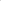 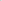 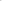 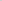 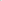 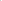 Please send the form via Email to a.weingart@atoutmediation.ch 